第14回文化看護学会学術集会　交流集会応募用紙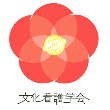 募集期間　2021年12月24日(月)正午～2022年1月31日(月)23:00提出先info@bunkakango14.com入会手続き中の場合は、会員番号欄に「手続き中」と記入してください。筆頭企画者※連絡が取りやすい住所・e-mail・電話番号等を記入してください氏名ふりがなふりがな筆頭企画者※連絡が取りやすい住所・e-mail・電話番号等を記入してください氏名筆頭企画者※連絡が取りやすい住所・e-mail・電話番号等を記入してください所属施設名筆頭企画者※連絡が取りやすい住所・e-mail・電話番号等を記入してください会員番号筆頭企画者※連絡が取りやすい住所・e-mail・電話番号等を記入してください連絡先住所〒筆頭企画者※連絡が取りやすい住所・e-mail・電話番号等を記入してくださいE-mail筆頭企画者※連絡が取りやすい住所・e-mail・電話番号等を記入してください電話番号筆頭企画者※連絡が取りやすい住所・e-mail・電話番号等を記入してくださいFAX共同企画者氏名会員番号所属施設名所属施設名所属施設名企画タイトル名申告すべき利益相反の有無(✓印を記入)□　なし□　あり(ありの場合は「文化看護学会の学術集会等で発表・講演を行う演者の利益相反（COI）申告書」を併せて添付してください。)□　なし□　あり(ありの場合は「文化看護学会の学術集会等で発表・講演を行う演者の利益相反（COI）申告書」を併せて添付してください。)□　なし□　あり(ありの場合は「文化看護学会の学術集会等で発表・講演を行う演者の利益相反（COI）申告書」を併せて添付してください。)□　なし□　あり(ありの場合は「文化看護学会の学術集会等で発表・講演を行う演者の利益相反（COI）申告書」を併せて添付してください。)実施方法の希望(該当するものに✓印、数値当を記入してください)会場における対面実施　　　想定参加者数　　　　人 (対面不可能な場合の代替案　□ライブ配信に変更可　□取り下げ)web上におけるライブ配信　想定参加者数　　　　人会場における対面実施　　　想定参加者数　　　　人 (対面不可能な場合の代替案　□ライブ配信に変更可　□取り下げ)web上におけるライブ配信　想定参加者数　　　　人会場における対面実施　　　想定参加者数　　　　人 (対面不可能な場合の代替案　□ライブ配信に変更可　□取り下げ)web上におけるライブ配信　想定参加者数　　　　人会場における対面実施　　　想定参加者数　　　　人 (対面不可能な場合の代替案　□ライブ配信に変更可　□取り下げ)web上におけるライブ配信　想定参加者数　　　　人実施時間の希望□60分間　□90分間　□どちらでもよい□60分間　□90分間　□どちらでもよい□60分間　□90分間　□どちらでもよい□60分間　□90分間　□どちらでもよい連絡事項